Методика изучения мотивов участия школьников в деятельности(подготовлена профессором Л. В. Байбородовой)Цель: выявление мотивов учащихся в деятельности.Ход проведения. Учащимся предлагается определить, что и в какой степени привлекает их в совместной деятельности. Для ответа используется следующая шкала:2 — привлекает очень сильно;2 — привлекает в значительной степени;1 — привлекает слабо;О — не привлекает совсем.Что привлекает в деятельности:1. Интересное дело.2. Общение с разными людьми.3. Помощь товарищам.4. Возможность передать свои знания.5. Творчество.6. Приобретение новых знаний, умений.7. Возможность руководить другими.8. Участие в делах своего коллектива.9. Вероятность заслужить уважение товарищей.10. Сделать доброе дело для других.11. Выделиться среди других.12. Выработать у себя определенные черты характера.Обработка и интерпретация результатов.Для определения преобладающих мотивов следует выделить следующие блоки:а) коллективистские мотивы (п. 3, 4, 8, 10);б) личностные мотивы (п. 1, 2, 5, 6, 12);в) престижные мотивы (п. 7, 9, 11).Сравнение средних оценок по каждому блоку позволяет определить преобладающие мотивы участия школьников в деятельности.3. Методика «Ситуация выбора»(разработана профессором Л. В. Байбородовой)Цель: выяснить направленность личности учащихся.Ход проведения. В классе проводится час творчества. Учащимся предлагается выбрать предмет своей деятельности из перечня следующих занятий:• разработка программы вечера;• изготовление подарков для детей детского дома;• подготовка сюрприза для учащихся младших классов;• овладение навыками самообороны;• изготовление украшений для вечернего платья и т.д.При следующем проведении часа творчества ученикам рекомендуется выбрать одно из предлагаемого перечня занятий в соответствии с его главным назначением:• проявить свои таланты;• сделать приятный сюрприз для друзей;• весело провести время;• оказать помощь детскому дому или его воспитанникам;• приобрести умение устанавливать контакт с людьми и т.д.Перечень занятий, которые могут быть предложены для выбора учащимся, зависит от реальной ситуации в классе и образовательном учреждении, от тех дел, к которым учащиеся готовятся в данный момент.Обработка полученных данных.Сопоставление результатов выбора учащимися занятий в нескольких ситуациях позволяет определить ведущие мотивы их поведения и деятельности, направленность их личности. Выявляемые мотивы можно разделить на три группы:а) преобладание общественных мотивов;б) преобладание личностных мотивов;в) преобладание престижных мотивов.При изучении направленности личности учащихся можно определить устремленность: I) на себя; 2) на других людей; 3) неопределенную направленность.
4. «Я – позиция»Данная графическая методика может иметь разнообразие в схематическом вычерчивании: рисуется геометрическая фигура и по отношению к ней располагается «Я» респондента. Например, если коллектив обозначить кругом, то позиции «Я» могут иметь варианты, представленные на рис. 3.Этим же графическим способом можно предложить детям обозначить свое отношение к учебным предметам (определить «Я» по отношению к окружностям с надписями «литература», «география», «математика» и т. д.). Дистанционное расположение выявит учебно-познавательные интересы школьников.(Кукушин В.С. Теория и методика воспитательной работы: учеб. пособие. –Ростов-на-Дону, 2002. – С. 286;Щуркова Н.Е. Классное руководство: рабочие диагностики. –М.: Педагогическое общество России, 2001. – С. 44.)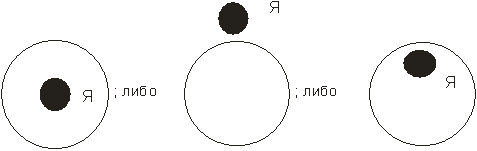 Рис. 3. Варианты обозначения «Я» – позиции